ANALISIS KOMPARASI PENDAPATAN PENGERAJIN SAPU IJUK DENGAN SAPU LIDI (Studi Kasus: Di Desa Medan Senembah Kecamatan Tanjung Morawa      Kabupaten Deli Serdang)SKRIPSIOLEHLAILATUL HUSNANPM : 174114026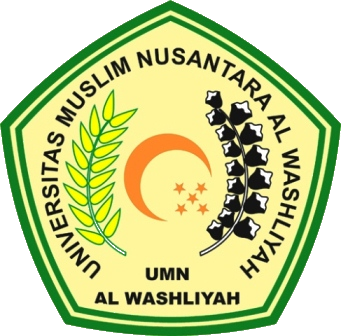 PROGRAM STUDI AGRIBISNISFAKULTAS PERTANIANUNIVERSITAS MUSLIM NUSANTARA AL-WASHLIYAHMEDAN2021ANALISIS KOMPARASI PENDAPATAN PENGRAJIN SAPU IJUK DENGAN SAPU LIDI (Studi Kasus : Di Desa Medan Senembah Kecamatan Tanjung Morawa      Kabupaten Deli Serdang)SKRIPSIOLEH :LAILATUL HUSNANPM : 174114026Skripsi Ini Diajukan Sebagai Salah Satu Syarat Untuk Mendapatkan  Gelar Sarjana Pertanian Di Jurusan Agribisnis Fakultas Pertanian                        Universitas Muslim Nusantara                                                                                       Al Washliyah MedanPembimbingDr. Bambang Hermanto S.P, M.SiKetua Program StudiAgribisnisDr.Leni Handayani, S.P,M.Si.